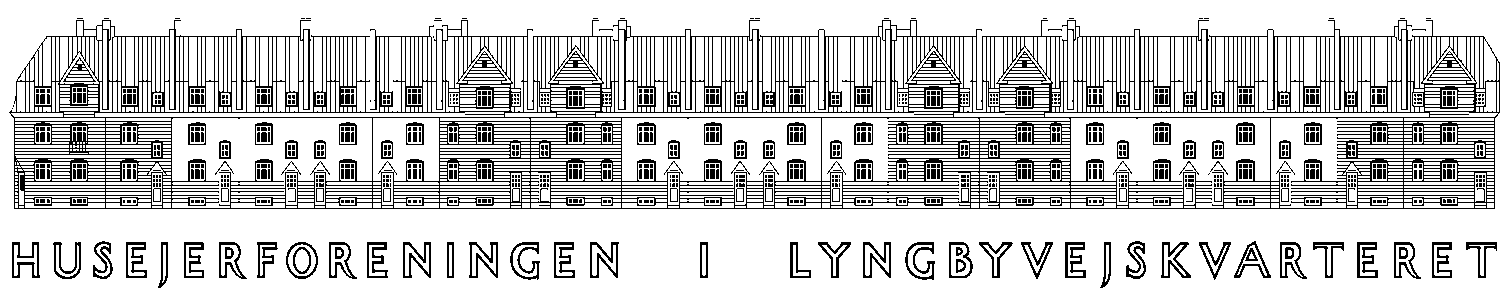 Referat bestyrelsesmøde husejerforeningen i Lyngbyvejskvarteret d. 3. oktober kl. 19.30 - 22.00 2013.Mødet blev afholdt hos Søren, Studsgårdsgade 74, 2. sal. På mødet deltog Erik, Torben, Mogens, Jimmy, Stine, Peter, Sabrina, Søren og Niels. Der var ingen afbud1. Godkendelse af dagsorden og referatErik refererer dette møde, da sidste møde blev holdt hos ham.Bestyrelsen tiltrådte referatet med mindre ændringer2. Hjemmeside (Søren og Sabrina)Søren og Sabrina er kommet i gang med at lave småændringer på siden.Diverse oplysninger er ændrede på forsiden – adresser m.m. Vi har købt nye e-mail adresser, som kommer i funktion snart. Blog funktionen er tændt og besvares af bestyrelsen fremover. Vi åbner op for at privatpersoner på bloggen kan anbefale håndværkere, der har lavet godt arbejde i kvarteret. Der arbejdes også for at gøre håndbogen tilgængelig på en måde, så vi kan sikre at det er en opdateret version, der er tilgængelig på hjemmesiden3. Veje, vand og kloakker (Mogens og Stine)Der har været et brud på en vandledning ved RB 12.Der er blevet gravet i fortovet ved VH 3 på foranledning af TDC. Hverken husejerforeningen eller Københavns Kommunen har ikke givet tilladelse til dette. Vi arbejder videre på at forhindre at TDC etablerer yderligere bokse på fortovene i kvarteret.Der kommer en gennemgang for ødelagte stolper o.a. i den nærmeste tid – herunder den ødelagte stolpe i Engelstedsgade og et ødelagt fortov i H.P.Ørumsgade.4. Økonomi (Torben)Vi afventer stadigt et underskrevet referat fra den sidste generalforsamling for at kunne etablere et ny langtidsindlån.5. Servitutudvalg (Peter, Stine, Sabrina og Erik)Udvalget konstitueres med Peter som formandDer er verserende sager om størrelsen på trappereposer to steder i kvarteret. Begge steder har naboer klaget over størrelsen til husejerforeningens bestyrelse.Vi vil forsøge at få fjernet den store vandlærk for enden af RBG, som er til gene for de omkringboende naboer og genboer.I løbet af efterårsferien vil det nye servitutudvalg orientere sig i gamle sager og danne sig et overblik over baggrunden og konsistensen i eksisterende praksis. Bestyrelsen diskuterede om om vi skal se med nye øjne på dele af den fungerende servitutpraksis. På næstkommende bestyrelsesmøde vil bestyrelsen behandle, hvordan vi skal arbejde videre med en evt. revision af eksisterende praksis for påtale af servitutbrud.6. Støjmur mod LyngbyvejVi har indledende dialog mellem René (arkitekt i områdefornyelsen), Camila Aae (projektleder i Center for Bydesign) og Thomas Buthler (tidligere bestyrelsesmedlem) som arbejdsgruppe på dette. Der er stor opbakning til at få etableret en støjvæg, men det er endnu ikke afklaret, hvordan vi konkret organiserer det.7. Servitut udviklingsarbejdet - tagterrasser og altanerErik har skrevet et oplæg  der lægger op til nogle små delbeslutninger, og at bestyrelsen laver et underudvalg. Her deltager Peter, Erik, Søren og Sabrina fra bestyrelsen samt Thomas Lund og Erik H Nielsen? fra gruppen af forslagsstillere.8. Økonomisk håndtering af fælles gasrør under husene ved Lyngbyvej.Erik har haft kontakt med beboere vedr. brud på gasrør, samt HOFOR vedr. ejerforhold og økonomi. Der var udarbejdet et udkast til indkaldelse til orienteringsmøde for de berørte husejere, som Erik sørger for at afholde. Det blev besluttet, at husejerforeningen etablerer en fælles konto til vedligeholdelse af den fælles gasledning for husene ved Lyngbyvejen. Det er som for vej kontoen kun de berørte husejere, der skal indbetale bidrag. Husejerne fastsætter selv størrelsen af indbetalingerne så snart husejerforeningen har fået dækket udgifterne for de pågående reparation. Den første indbetaling til denne konto bliver udsendt til husene ved Lyngbyvejen sammen med den øvrige kontingent opkrævning i februar.9. RottesituationenSelv om rottebekæmpelse er en kommunal opgave, er det nødvendigt at også husejerforeningen har tovholder på dette til at orientere sig om problemernes omfang og evt. muligheder for at etablere kollektive løsninger (kloakrenovering). Sabrina varetager dette fremover.10. EventueltBestyrelsen beder nu vores advokat om at tage retslige skridt mod etableringen af et stort drivhusbyggeri i Studsgaardsgade.Næste møde er 7/11 kl. 19.30-22.00  hos Niels, Engelstedsgade 5.